Bankstown Bushwalking Club Inc. - Activity Register 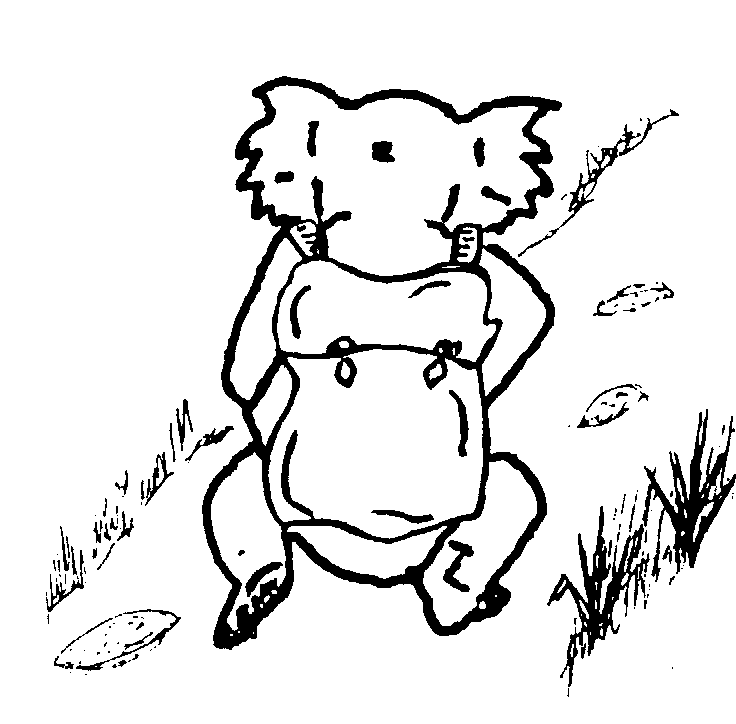 Instructions:In voluntarily participating in the above activity, I am aware that I am risking injury, illness and death, and loss of or damage to my property. Typical risks may include, but are not limited to hyperthermia, hypothermia, slipping on loose or icy surfaces, slipping on rocks, falling rocks, exposure, snake bite, bee stings and other insect attacks, burns, drownings, stepping into unseen holes, accidents during vehicle travel to and from activities, navigation errors and becoming lost.To minimise risks I will:I understand these risks and requirements.   I understand the risks and requirements documented on the front of this form.Notable incidents and / or injuries on the activityRecord details of the incident and any action taken including follow up actions and the involvement of emergency services in the space below.Activity:Activity Grade:Activity Date:Leader:Trip plan held by*:All activitiesThe completed form should emailed to  as soon as possible after the activity, unless it has already been sent. Visitors MUST sign prior to the start of the activity.If any incidents or injuries occur, record the details on the reverse of this form prior to sending. If the form has already been sent email details of the incident to bankstownbushwalks@gmail.com.Activities outside of urban areas only * Insert name and contact number of person who can be contacted in order to provide emergency services with a detailed trip plan in the event of an overdue party.Email the completed activity register including emergency contact information to bankstownbushwalks@gmail.com prior to the start of the activity.inform myself of the nature of the activity and ensure that it is within my capabilities;carry food, water, medication, clothing and equipment appropriate for the activity;comply with all applicable government COVID safe requirements;advise the leader of any physical or other limitation, or any dependence on medication, that may require urgent attention during the activity;where I am the accompanying adult for a child, ensure the child is adequately supervised;make every effort to remain with the rest of the party during the activity;advise the leader of any concerns I am having; andcomply with all reasonable instructions of the leader.NameNameVisitors please tickRego No.MobileNumberEmergency ContactEmergency ContactPrint Signature**Visitors please tickCar you will be travelling to the activity start in.MobileNumberNamePhone number123 4 5678910NameNameVisitors please tickRego No.MobileNumberEmergency ContactEmergency ContactPrint Signature**Visitors please tickCar you will be travelling to the activity start in.MobileNumberNamePhone number111213 14 151617181920Report prepared by:Signature:Date: